Texas City Independent School District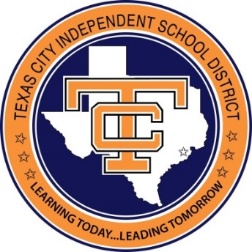 2017-2018 CaSE Rating Selection & CriteriaThe CaSE selections will be scored based upon the targeted number of measures in each category. CaSE Rating Selections for the 2017-2018 School Year:ABCDF4 measures3 measures2 measures1 measure0 measuresCampus/District1st CaSE Selection2nd CaSE Selection 3rd CaSE SelectionTCISD21st Century Workforce Development ProgramFine ArtsWellness and Physical EducationCalvin Vincent ECCCommunity and Parental InvolvementFine ArtsWellness and Physical EducationLa Marque Primary Community and Parental InvolvementDropout Prevention StrategiesFine ArtsHeights ElementaryCommunity and Parental InvolvementFine ArtsWellness and Physical EducationKohfeldt ElementaryCommunity and Parental InvolvementDigital Learning EnvironmentDropout Prevention StrategiesLa Marque ElementaryCommunity and Parental InvolvementDropout Prevention StrategiesFine ArtsNorthside ElementaryCommunity and Parental InvolvementFine ArtsWellness and Physical EducationRoosevelt-Wilson ElementaryCommunity and Parental InvolvementDropout Prevention StrategiesWellness and Physical EducationLevi Fry IntermediateCommunity and Parental InvolvementDigital Learning EnvironmentFine ArtsBlocker Middle SchoolCommunity and Parental InvolvementFine ArtsWellness and Physical EducationLa Marque Middle SchoolCommunity and Parental InvolvementFine ArtsWellness and Physical EducationLa Marque High SchoolDropout Prevention StrategiesFine ArtsWellness and Physical EducationTexas City High School21st Century Workforce Development ProgramCommunity and Parental InvolvementFine Arts